Vorbereitungslehrgang Leistungssport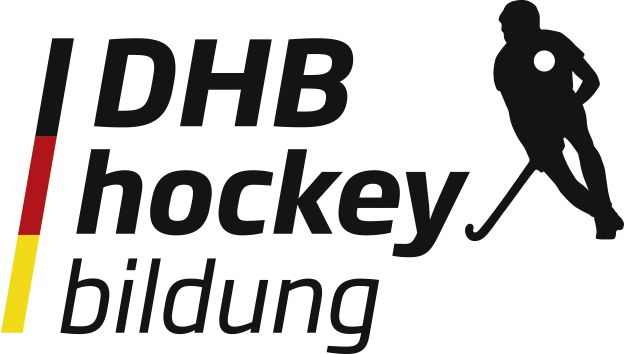 12.10.-14.10.2016 in KölnBitte leserlich in DRUCKBUCHSTABEN ausfüllen!Name			________________________________Vorname		________________________________Straße			________________________________PLZ/Ort		________________________________Handy Nr.		________________________________Geburtsdatum	________________________________Email-Adresse	________________________________(Wichtig, bitte unbedingt angeben!)Verein/Verband	________________________________Absolvierte Lehrgänge: Tr C-B_____ Tr C-L_____ Tr B-B____ Tr B-L____Die oben stehenden Daten werden zur Ausstellung einer Lizenz benötigt. Der Deutsche Hockey-Bund versichert, dass diese Daten nur für diesen Zweck verwendet werden, nur für die mit der Trainerlizenzverwaltung beschäftigten Personen zugänglich sind sowie, dass diese Daten nicht an Dritte weitergegeben werden.Ich benötige Unterkunft im 		DZ      	EZ     Ich benötige vom ______    auf _____   eine zusätzliche ÜbernachtungSonstiges Rechnung an Verein		___________________________________ Lehrgangskosten inkl. Übernachtung im DZ und Verpflegung: 255,00 €Ich bin damit einverstanden, dass meine Adressdaten und E-Mail Adresse in einer Liste an alle Teilnehmer geschickt wird.Bitte zutreffendes ankreuzen:        JA               NEIN ---------------------------------------------------------------------------------Wichtig: Anmeldung bitte an Andrea Schneiderbeck Hospitationsbericht eingereicht: Lebenslauf inkl. Foto:	Befürwortung Landesverband: